„Świnka z balonika”Końcówkę różowego balonika zwijamy (skracamy). Do balonika dziecko wsypuje ryż i tak przygotowany balonik  naklejamy klejem magik do zielonej kartki z bloku technicznego. Na końcówkę balonika naklejamy guziczek tworząc ryjek. Z różowej kartki z bloku rysunkowego wycinamy uszy, nogi , ogon i wszystkie elementy przyklejamy (ogon przed naklejeniem skręcamy). Doklejamy oczko. Koło świnki tworzymy kleksy- błoto. Dziecko rozdmuchuje farbę przy pomocy słomki.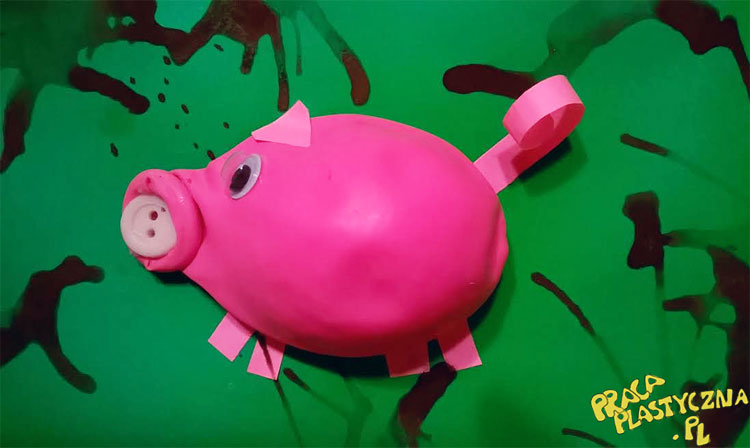 